舒城县招商投资创业中心文件舒招〔2021〕3 号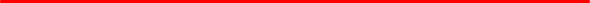 县招商中心关于调整内部分工和工作人员职务 的通知中心各股室，县驻外招商联络处：鉴于人事变动，经会议研究决定，现调整县招商中心内部分工和工作人员职务如下：一、领导分工毛玲霞（党组书记、主任）：主持招商中心全面工作。芙	蓉（党组成员、副主任）：负责基层组织建设(党支部)、脱贫攻坚、统计分析调度、综合材料、宣传材料、项目督查考核、 优惠政策兑现、“四送一服”等工作；分管综合股。段平树（党组成员、副主任）: 负责单位党风廉政建设, 机关效能建设、意识形态、干部教育、新闻宣传、工会、关工委、财 务、采购、计划生育、民政、双拥、综治、信访维稳、环保、防 汛、文明创建、行政事务等工作；分管办公室。沈  琦（党组成员、副主任）：负责招商推介、项目编报、预审、政策研究、客商接待、帮办服务、外出考察、政务公开、“两 案”办理等工作；分管招商股，联系驻外招商联络处。二、内设机构和人员分工（一）程欢欢：包河产业园办公室主任；招商中心工会主席。 负责工会、综合股工作。（二）办公室主    任：谢章俊副 主 任：朱德庆办 事 员：丁苗苗主要职责：综合协调单位政务工作，研究拟订单位内部管理 规章制度并监督实施，负责单位政务督查和跟踪督办工作；负责单位文电、会务、信息、机要、档案、保密、安全、来信来访等 工作；负责单位调研和综合性文字工作；负责单位财务、国有资 产管理及后勤保障工作；负责单位机构编制、干部人事管理和教 育培训等工作；完成中心领导交办的其他工作。（三）综合股股    长：苏丹丹副 股 长：罗姗姗办 事 员：徐登科工作职责：负责起草工作意见、目标任务、考评办法、兑现办法等文件，撰写业务材料、编辑信息、招商简报等；负责招商 引资数据统计、督查考核、招商引资优惠政策兑现等具体业务； 负责项目报表、引荐表、县主要领导外出招商报表、每月工作进 度计划报表；负责更新市外系统、省合作办公系统、徽商回归系 统、治税系统；及时更新宣传片、招商指南、PPT 等宣传资料；“四送一服”工作；完成中心领导交办的其他事项。（四）招商股股     长 ： 汪 书办 事 员：李雅婷工作职责：负责全县招商引资项目的收集、整理、编制、宣 传推介和接受客商咨询工作；负责全县招商引资优惠政策等文件的拟草、编印和修订工作；负责投资项目的信息收集和联系，并做好领导外出和客商来舒考察服务工作。协助做好招商项目洽谈、 考察、预审、会商等工作；组织、协助开展市、县各类对外招商推介会或投资环境说明会等活动；负责撰写全县招商动态、编印招商大事记工作；协助做好重大项目签约、开工、投产等仪式的 各项准备工作；负责驻外联络处的日常管理、督查、考核等协调 服务工作；负责政务公开和 “两案”办理工作；完成中心领导交办的其他工作。舒城县招商投资创业中心2021 年 2 月 23 日